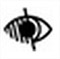 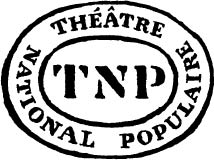 LES SPECTACLESLa location est ouverte pour tous les spectacles de la saison !Le TNP – THEATRE NATIONAL POPULAIRE – saison 2022-2023, propose des spectacles en audiodescription directe, et fait un choix de spectacles recommandés bien que non audiodécrits à l’attention du public déficient visuel.Vos contacts au TNP :Etudiants ou jeunes de moins de 30 ans : Juliette Kahn04 78 03 30 24 (ligne directe), j.kahn@tnp-villeurbanne.comSpectateurs de 30 ans et plus : Sylvie Moreau04 78 03 30 13 (ligne directe), s.moreau@tnp-villeurbanne.comA nouveau pour cette saison 2022-2023, le Théâtre National Populaire propose 6 spectacles en audiodescription directe dont 1 proposé à la fois en séance tout public et en séance scolaire (L’Avare / 1983 / Le Suicidé, vaudeville soviétique / L’Espèce Humaine / Le Dragon et en représentation scolaire ou tout public Buffles), et fait un choix de 11 spectacles et propositions recommandés à l’attention du public déficient visuel, non audiodécrits (La Douleur / Les Imprudents / l’exposition Installations sonographiques / le concert DakhaBrakha et la permanence artistique de la compagnie l’Harmonie Communale avec les mardis du répertoire, les veillées et les ateliers).Le programme est disponible en version audio sur tnp-villeurbanne.com, rubrique pratique/accessibilité et sur la chaîne Soundcloud du TNP. Audiodescription directeAudrey Laforce et Sylvie Moreau vous accueillent chaque soir d’audiodescription, et vous accompagnent pour une découverte tactile du décor. Des places sont réservées à votre attention aux premier et deuxième rangs. Pendant la représentation, Audrey fait l’audiodescription du spectacle en direct et vous retrouve après la représentation. Attention, le nombre de places est limité. Pensez bien à nous appeler pour réserver, en précisant le nombre de casques dont vous avez besoin, ainsi que votre souhait ou non d’assister à la découverte tactile. Comme les saisons précédentes, nous avons un partenariat avec les étudiants de l’Université Lumière Lyon 2, qu’Audrey Laforce forme à l’audiodescription en lien avec leur enseignante Laëtitia Dumont-Lewi. Une audiodescription de cette saison sera préparée par les étudiants sous l’oreille bienveillante d’Audrey Laforce.Calendrier des propositions accessiblesLa Douleur / du mercredi 28 septembre au dimanche 9 octobre 2022 / durée 1h20 / accessible directement sans audiodescriptionL’Avare / dimanche 16 octobre 2022 / 15h30 / jeudi 20 octobre / 19h30 / durée estimée 2h15 / Audiodescription et visite tactile préalable une heure avant le début de la représentation1983 / jeudi 17 novembre 2022 / 20h / durée estimée 2h15 / Audiodescription et visite tactile préalable une heure avant le début de la représentationLes Imprudents / du jeudi 24 novembre au samedi 3 décembre 2022 / durée 1h30 / accessible directement sans audiodescription L’exposition Installations sonographiques / du jeudi 15 décembre 2022 au mercredi 1er mars 2023 / accessible directement sans audiodescriptionConcert DakhaBrakha / mardi 10 janvier 2023 / 20h / accessible directement sans audiodescriptionLe Suicidé, vaudeville soviétique / jeudi 12 janvier 2023 / 19h30 / dimanche 15 janvier 2023 / 15h30 / durée estimée 2h15 / Audiodescription et visite tactile préalable une heure avant le début de la représentationL’Espèce Humaine / jeudi 26 janvier 2023 / 20h / durée estimée 1h30 / Audiodescription et visite tactile préalable une heure avant le début de la représentationLe Dragon / dimanche 26 février 2023 / 15h30 / durée 2h30 / Audiodescription et visite tactile préalable une heure avant le début de la représentationLa pédagogie / Atelier 1 de L’Harmonie Communale / mardi 7 mars 2023 / 18h / durée 2h / accessible directement sans audiodescriptionLa Peur / Les mardis du répertoire de L’Harmonie Communale / mardis 7 et 28 mars 2023 / mardi 11 avril 2023 / mardi 2 mai 2023 / 20h30 / durée 2h05 / accessible directement sans audiodescriptionBuffles / jeudi 9 mars 2023 / 14h30 en séance scolaire / 20h en séance tout public / durée 1h15 / Audiodescription et visite tactile préalable une heure avant le début de la représentationOlivier Masson doit-il mourir? / Les mardis du répertoire de L’Harmonie Communale / mardi 14 mars 2023 / 20h30 / durée 1h50 / Accessible sans audiodescription mais avec visite tactile et présentation préalable une heure avant le début de la représentationL’institution / Atelier 2 de L’Harmonie Communale / mardi 4 avril 2023 / 18h / durée 2h / accessible directement sans audiodescriptionL'Affaire Correra / Les mardis du répertoire de L’Harmonie Communale / mardi 4 avril 2023 / 20h30 / durée 1h45 / Accessible sans audiodescription mais avec visite tactile et présentation préalable une heure avant le début de la représentationL’invention du jeu / Veillée 1 de L’Harmonie Communale / jeudi 27 avril 2023 / 20h30 / durée estimée 1h15 / accessible directement sans audiodescriptionLa dimension politique de l’enseignement / Atelier 3 de L’Harmonie Communale / mardi 9 mai 2023 / 18h / durée 2h / accessible directement sans audiodescriptionPrésentation et dates des 6 spectacles proposés avec audiodescription en directL’AvareDe Molière, mise en scène Jérôme DeschampsEn salle Planchon du jeudi 6 au vendredi 21 octobre 2022. Durée estimée : 2h15.Audiodescription le dimanche 16 octobre 2022 – visite tactile et rencontre avec les interprètes du spectacle : 14h30, début de la représentation : 15h30Audiodescription le jeudi 20 octobre 2022 – visite tactile et rencontre avec les interprètes du spectacle : 18h30, début de la représentation : 19h30A propos du spectacle : Élise souhaite se marier avec Valère, tandis que son frère Cléante veut épouser Mariane. Mais leur père, le vieillard Harpagon, en a décidé autrement. Il a lui-même jeté son dévolu sur la jeune Mariane et projette l’union de sa fille avec un vieux marchand et de son fils avec une riche veuve. Sous ses airs de comédie amoureuse, L’Avare est bel et bien un modèle de la comédie de caractère. Par la satire, le quiproquo et l'ironie, Molière brosse un portrait au vitriol du personnage pivot de la pièce, qu’il interprétait lui-même, dit-on, avec beaucoup de jubilation. S’inspirant de la pièce latine La Marmite de Plaute, il imagine une comédie en prose qui aborde des thèmes aussi actuels que la tyrannie domestique, le mariage forcé, l'individualisme ou la misogynie. Mais ce sont avant tout les excès d’une passion aveugle pour l’argent qui sont déjoués : Harpagon est incapable de compassion, il méprise les désirs d’autrui et peut plonger dans des états de fureurs terrifiants. Après Les Précieuses ridicules et Le Bourgeois gentilhomme, Jérôme Deschamps, dont les spectacles sont nés d’une fine observation du monde et d’un plaisir des détournements, poursuit ici son exploration de l’œuvre de Molière. En plus de signer la mise en scène, il endosse le rôle du pingre au cœur de pierre.1983Conception, montage et écriture Alice Carré et Margaux Eskenazi, mise en scène Margaux EskenaziEn salle Bouise du mercredi 9 au dimanche 20 novembre 2022. Durée estimée : 2h15.Audiodescription le jeudi 17 novembre 2022 – visite tactile et rencontre avec les interprètes du spectacle : 19h, début de la représentation : 20h.Audiodescription réalisée en collaboration avec l’Université Lumière Lyon 2 dans le cadre du master Arts de la scène.A propos du spectacle : Margaux Eskenazi et Alice Carré poursuivent leur réflexion sur la construction des identités françaises et des mémoires oubliées. De quels récits avons-nous hérité ? Quels récits souhaitons-nous écrire pour notre présent ? Pour creuser ces interrogations et mieux appréhender notre société contemporaine, elles placent cette fois-ci la focale sur une année de bascule, 1983. En 1983, vingt ans après la guerre d’Algérie, se pose la question de l’intégration des enfants dits de la deuxième génération d’immigration. Fils et filles de harkis ou de militants et militantes du FLN, ils ont passé leur enfance ou adolescence sur le sol français. L’espoir insufflé par La Marche pour l’égalité et contre le racisme est rapidement démenti : la recrudescence des crimes racistes, les violences policières, la montée de l’extrême droite ou la ghettoïsation des populations immigrées sont les signes manifestes de la rupture qui s’engage entre la nation et ses quartiers populaires – jusqu’aujourd’hui. S’appuyant sur des recherches historiques approfondies et des enquêtes auprès des marcheurs et marcheuses et de leurs descendants, l’écriture dessine une poétique singulière avec, à l’honneur, la musique de Rachid Taha et de son groupe Carte de Séjour. La compagnie Nova réunit ici les ingrédients qui font sa force et sa singularité : une troupe engagée, une écriture de plateau sur un temps long et la quête tenace d’une friction entre le réel et le théâtre.Le Suicidé, vaudeville soviétiqueDe Nicolaï Erdman, traduction André Markowicz, mise en scène Jean BelloriniEn salle Planchon du jeudi 15 au samedi 17 décembre 2022 puis du vendredi 6 au vendredi 20 janvier 2023. Durée estimée : 2h15.Audiodescription le jeudi 12 janvier 2023 – visite tactile et rencontre avec les interprètes du spectacle : 18h30, début de la représentation : 19h30. Cette représentation est suivie d’une rencontre en bord de plateau avec l’équipe artistique.Audiodescription le dimanche 15 janvier 2023 – visite tactile et rencontre avec les interprètes du spectacle : 14h30, début de la représentation : 15h30.A propos du spectacle : Union soviétique, fin des années 1920. En pleine nuit, dans un appartement communautaire, Sémione Sémionovitch, chômeur et miséreux, tente de soulager sa faim en avalant un saucisson de foie. Les quelques instants de sa disparition suffisent pour que sa femme croit à une tentative de suicide. Elle appelle à l’aide et voit débarquer toute une galerie de personnages venus s’approprier le funeste événement. Chacun défend sa cause, car « ce qu’un vivant peut penser, seul un mort peut le dire ! » Emporté malgré lui dans ce bal macabre, Sémione entrevoit la gloire posthume qu’on lui fait miroiter… En se tuant, pourrait-il enfin devenir quelqu’un ? Écrite à la charnière capitale des années 1920 et 1930, cette pièce fut interdite avant même d’avoir pu être jouée. Elle continue de retentir avec force tant elle recèle une critique virulente de tous les régimes politiques oppressifs ainsi qu’une réflexion mordante sur le sens de l’existence. Jean Bellorini et sa troupe de comédiens, chanteurs et musiciens s’aventurent dans cette farce politique aussi savoureuse que glaçante, à la mécanique implacable et aux allures de vaudeville. Le travail choral, la musique jouée sur scène, les costumes signés par Macha Makeïeff font jaillir l’humour et la folie d’une partition qui avance au rythme débridé de la traduction d’André Markowicz. Et à l’arrivée, quand les décors et les masques tombent, le théâtre demeure, comme une immense déclaration d’amour à la vie.L’Espèce HumaineD’après Marguerite Duras et Dionys Mascolo, mise en scène et scénographie Mathieu Coblentz
En salle Bouise du vendredi 13 au samedi 28 janvier 2023. Durée estimée : 1h30. Audiodescription le jeudi 26 janvier 2023 – visite tactile et rencontre avec les interprètes du spectacle : 19h, début de la représentation : 20hA propos du spectacle : Au départ, il y a le besoin de chanter l’épopée de Robert Antelme, l’épopée d’un revenant, le besoin de replonger dans le chaudron du XXe siècle pour éclairer le présent. Moins pour dire l’enfermement concentrationnaire que pour raconter le retour de cet Orphée mourant. Robert est porteur d’une parole : une nouvelle, un évangile moderne, laïc et humaniste. Grâce aux récits de l’ami de Robert, Dionys Mascolo, et de celle qui était alors son épouse, Marguerite Duras, le spectacle reconstitue les événements infimes et gigantesques qui ont conduit à son retour, à sa « résurrection ». À ces deux voix se mêle une troisième, celle du Requiem de Mozart, revisitée par deux musiciens chanteurs. Pour Mathieu Coblentz, il s'agit de donner à entendre la puissance de cette affirmation : toute tentative de hiérarchisation des êtres humains est une erreur. L’humain reste toujours humain. Après son adaptation de Fahrenheit 451, la dystopie de Ray Bradbury, il poursuit son exploration du corpus littéraire du milieu du XXe siècle en s’attaquant ici à une matière plus brute, en prise directe avec l’une des pages les plus sombres de l’Histoire. Il n’en perd pas moins le cap de sa compagnie, le Théâtre Amer, celui d’un théâtre fédérateur qui, mettant en scène les maux du monde, ravive l’espérance.Le DragonD’Evgueni Schwartz, traduction Benno Besson, mise en scène Thomas Jolly En salle Planchon du jeudi 23 au dimanche 26 février 2023. Durée : 2h30.Audiodescription le dimanche 26 février 2023 – visite tactile et rencontre avec les interprètes du spectacle : 14h30, début de la représentation : 15h30A propos du spectacle : Depuis quatre siècles, un dragon à trois têtes règne en despote sur un village imaginaire. Chaque année, une jeune vierge lui est donnée en tribut. Elsa se prépare ainsi à rejoindre l’antre de la bête, dans l’indifférence générale. C’est alors qu’arrive Lancelot, preux chevalier bien décidé à abattre la créature. Mais pour une partie des habitants et des autorités locales devenues complices, ce héros ne suscite que stupeur et scepticisme… Rédigé entre 1940 et 1944, Le Dragon s’attaque au national-socialisme allemand d’Hitler et à la dictature stalinienne. La pièce fut interdite par les autorités soviétiques dès le lendemain de la première représentation. Mais cette parabole résonne jusqu’à aujourd’hui tant l’auteur y décrit avec sagacité le pouvoir et sa capacité à déformer ceux qui le possèdent comme ceux qui le subissent. Une fois le monstre anéanti, la cité pourra-t-elle se réorganiser ? Et si un dragon en cachait toujours un autre, moins spectaculaire, moins ostensiblement monstrueux, mais tout aussi dangereux ? Pour sa première création en tant que directeur du Quai, centre dramatique national d’Angers, Thomas Jolly a trouvé dans cette pièce un terrain de jeu favorable : une fable à dimension politique, des monstres, du feu, de la magie et un large panel de registres, du burlesque au fantastique. Une quinzaine de comédiens totalement engagés, une machinerie imposante et un univers sonore glaçant, ce Dragon fait feu de tous les outils artisanaux pour déployer une spectacularité qui fait le plaisir du théâtre.BufflesDe Pau Miró, traduction Clarice Plasteig, mise en scène Emilie Flacher Pour tous dès 13 ans.En salle Bouise du mardi 7 au samedi 11 mars 2023. Durée : 1h15.Audiodescription le jeudi 9 mars 2023 en séance réservée au public scolaire – visite tactile et rencontre avec les interprètes du spectacle : 13h30, début de la représentation : 14h30.Audiodescription le jeudi 9 mars en séance tout public classique – visite tactile et rencontre avec les interprètes du spectacle : 19h, début de la représentation : 20h. Cette représentation est suivie d’une rencontre en bord de plateau avec l’équipe artistique.A propos du spectacle : Dans un quartier populaire, une famille de buffles tient une blanchisserie. Aux alentours, dans les impasses et sur les terrains vagues, les lions rôdent. Une nuit, le plus jeune des fils disparaît. La mère s’évapore également, tandis que le père s’enferme pour jouer de la guitare électrique. Les frères et sœurs du clan mutilé devront désormais composer avec ces disparitions, ces absences. Livrés à eux-mêmes, ils apprendront malgré tout à s’élever ensemble, portés par les liens indéfectibles de la fratrie. Mais comment grandir au milieu des secrets et des non-dits quand on est un buffle adolescent ? Sur scène, les buffles prennent vie grâce à des marionnettes de bois, de tissu et de cuir… Les acteurs-manipulateurs cherchent un mouvement propre à l’animal, un souffle, une façon de transmettre organiquement des émotions. Par un jeu de métamorphose et de mise à distance, utilisant successivement des marionnettes intégrales ou des fragments de buffles, ils font naître une étrange poésie. La loi du règne animal interfère avec l’ordinaire humain ; qu’elle prenne le nom de capitalisme ou de gentrification, la violence civilisée fait rage. Créée en 1998 et implantée à Bourg-en-Bresse, la compagnie Arnica est dirigée par Emilie Flacher. Metteuse en scène et constructrice de marionnettes, elle explore les voies du jeu de l’acteur et de la marionnette à partir d’écritures contemporaines. Avec une équipe d’interprètes polyvalents, elle s’empare ici d’une pièce haletante de Pau Miró, un auteur majeur de la scène catalane, parue en 2008.Présentation et dates des 11 spectacles recommandés bien que sans audiodescriptionCertains spectacles sont également recommandés du fait de leur simplicité scénographique ou du nombre restreint d’artistes sur le plateau (sans audiodescription) : La Douleur, Les Imprudents, l’exposition Installations sonographiques, le concert DakhaBrakha et la permanence artistique de la compagnie l’Harmonie Communale avec les mardis du répertoire, les veillées et les ateliers. Nous vous proposons sur certaines dates de rencontrer les comédiens en amont pour vous familiariser avec leurs voix et bénéficier d’une description de l’espace scénique. Merci d’annoncer votre participation à la visite lors de votre réservation.La DouleurDe Marguerite Duras, reprise de la mise en scène de Patrice Chéreau et Thierry Thieû NiangEn salle Bouise du mercredi 28 septembre au dimanche 9 octobre 2022. Durée : 1h20. Pas de rencontre ou visite tactile préalables.Jeudi 6 octobre : rencontre tout public après spectacle avec l’équipe artistiqueA propos du spectacle : La Douleur fait le récit des jours qui suivirent la libération des camps de concentration, au printemps 1945. Marguerite Duras y raconte l'insupportable attente de son compagnon, Robert L., arrêté en 1944. Est-il vivant ? Est-il mort ? De sa plume sèche et poignante, l’autrice dissèque cette attente : les errements intérieurs, les images obsédantes et les gestes quotidiens inlassablement répétés, comme une tentative de survie. En 2008, en collaboration étroite avec Thierry Thieû Niang, Patrice Chéreau s’emparait de ce texte et en confiait l’interprétation à Dominique Blanc. Plus de dix ans après la création originale, Thierry Thieû Niang, chorégraphe et artiste associé au TNP, reprend seul la mise en scène. Au fil des ans, le texte de Marguerite Duras est devenu un compagnon de route pour Dominique Blanc. Récompensée pour son interprétation par le Molière de la meilleure comédienne, elle fait corps avec la simplicité et l’intensité de l’écriture durassienne.Les ImprudentsD’après les dits et écrits de Marguerite Duras, conception et mise en scène Isabelle LafonEn salle Bouise du jeudi 24 novembre au samedi 3 décembre 2022. Durée : 1h30. Pas de rencontre ou visite tactile préalables.Jeudi 1er décembre : rencontre tout public après spectacle avec l’équipe artistiqueA propos du spectacle : Entourée d’un comédien et d’une comédienne et dans un espace de recherche épuré, une table avec des feuilles éparpillées, trois chaises, un piano, Isabelle Lafon entame un dialogue au présent avec le matériau littéraire et humain laissé par Marguerite Duras. Entre les mots, par échos, associations d’idées et clins d’œil, se dessine en pointillé le portrait d’une femme méconnue. Sous les grands écrits, sous la figure publique, sous l’icône, une présence s’impose, celle d’une femme libre et soucieuse des autres. Les Imprudents raconte ainsi la trace impalpable et réelle que peut laisser une grande œuvre littéraire sur la vie. En 2019, pour la création de Vues Lumière, Isabelle Lafon se penchait déjà sur l’écriture de plateau. Avec Les Imprudents, elle radicalise encore son geste. Soir après soir, main dans la main avec ses coéquipiers, elle se met en quête d’un endroit de vie insaisissable. Un travail d’orfèvre entre élégance et imprudence.L’exposition Installations sonographiquesDe Sébastien TrouvéDans le Grand théâtre du jeudi 15 décembre 2022 au mercredi 1er mars 2023Entrée libre pendant les horaires d’ouverture du service billetterie ainsi qu’une heure avant et une heure après toutes les représentations, sauf les mercredis et samedis matins.A propos du spectacle : Le TNP reprend l’installation graphique et sonore « 100 ans d’histoire en sons éclairés » qu’Agnès Pontier, dessinatrice, et Sébastien Trouvé avaient créée à l’occasion du Centenaire du TNP la saison dernière. Poursuivant ses recherches d’installations sonores, Sébastien Trouvé invente un dispositif autour des Sonnets de William Shakespeare. Ce projet trouve ses racines en 2018, lorsque Jean Bellorini et Thierry Thieû Niang créaient avec de jeunes amateurs un spectacle puisant à la source de la poésie shakespearienne. Chaque jeune avait choisi un sonnet ; Sébastien Trouvé, créateur sonore du spectacle, avait commencé par enregistrer leurs voix. Ce sont ces voix, dans leur simplicité et leur spontanéité, que nous écouterons ici ou là : le long d’un mur équipé de pavillons de cuivres ou de phonographes, dans lesquels il faut tendre l’oreille ; sur les douze faces d’une boule, dont chacune contient un poème… Et que ce soit en français ou dans la langue maternelle des participants (vietnamien, érythréen), nous plongeons dans l’émotion d’un homme à fleur de peau, qui raconte avec des mots en or le miracle et le désastre de l’amour.Le concert DakhaBrakhaConcert solidaritéEn salle Planchon le mardi 10 janvier 2023 à 20h.A propos du spectacle : Le groupe DakhaBrakha, « donner et prendre » en ukrainien, s’est formé en 2004 au sein du théâtre Dakh à Kiev. Pendant des années, le quatuor a arpenté les villages d’Ukraine pour collecter des chansons populaires menacées de disparition. Leur musique, joyeuse et entraînante, mêle à ce folklore des rythmes du monde entier, empruntés à l’Orient, à l’Afrique, à l’Inde ou aux Balkans : un « chaos ethnique » selon leurs mots, où s’entrelacent librement des mélodies de fête, des airs sans âge et des accents folk voire rock… Arborant des costumes traditionnels et de hautes coiffes noires, ces trois femmes et cet homme engagés portent la voix d’une Ukraine attachée à ses racines comme à l’ouverture musicale. Les recettes du concert seront entièrement versées à une association humanitaire en faveur de l’Ukraine.L’Harmonie Communale au TNPPendant une grande année, à cheval sur deux saisons, la compagnie L'Harmonie Communale, qui se donne pour vocation de créer les textes de François Hien, va travailler, jouer et penser au TNP. Deux créations verront le jour : en février 2023 La Crèche : mécanique d’un conflit ; puis, début 2024, une grande pièce sur un établissement scolaire en lutte, que de nombreuses résidences et rencontres sur le territoire villeurbannais auront préparée.Entre les deux, d'une création à l'autre, la compagnie assurera une permanence artistique au théâtre : elle jouera une pièce de son répertoire chaque mardi ; elle créera des spectacles inédits et inaugurera notamment un cycle de « veillées » ; elle proposera des conférences destinées à éclairer les processus de création en cours ; elle jouera en itinérance les nombreuses formes nomades qu'elle a tirées de ses créations. Les artistes de L’Harmonie communale, réunis autour de François Hien, profiteront de ce temps de permanence artistique pour approfondir leur quête d’un théâtre de réconciliation, à la lisière entre l’art et l’éducation populaire.7 rendez-vous sont accessibles parmi les propositions de L‘Harmonie CommunaleLa Peur - Les mardis du répertoire de L’Harmonie CommunaleMise en scène François Hien et Arthur FourcadeEn salle Vilar les 7 et 28 mars, 11 avril et 2 mai 2023 à 20h30. Durée : 2h05.Pas de rencontre ou visite tactile préalables.A propos du spectacle : Le père Guérin, pour que son homosexualité ne soit pas révélée, ment à la justice : non, l'évêque Millot n'était pas au courant des actes pédocriminels d'un autre homme d'Église. À partir de ce mensonge, la pièce s’insinue dans les rouages d’une institution abîmée par ses tabous.Olivier Masson doit-il mourir ? - Les mardis du répertoire de L’Harmonie CommunaleMise en scène et jeu Estelle Clément-Bealem, Kathleen Dol, Arthur Fourcade, François Hien, Lucile PaysantEn salle Vilar les 14 mars, 25 avril et 9 mai 2023 à 20h30. Durée : 1h50.Le mardi 14 mars 2023 – visite tactile et rencontre avec les interprètes du spectacle : 19h30, début de la représentation : 20h30ATTENTION : nous vous recommandons fortement de choisir la date du mardi 14 mars et de participer à la rencontre et visite préalables pour profiter au mieux de ce spectacle. Des places sont réservées à votre intention sur cette date.A propos du spectacle : Un aide-soignant met fin aux jours d’un patient en état végétatif, par une injection létale. Sur fond de son procès, se déploie un drame intime, au cœur des machines juridiques, médiatiques et médicales.L’Affaire Correra - Les mardis du répertoire de L’Harmonie CommunaleEnquête, mise en scène et jeu Jérôme Cochet, Clémentine Desgranges, Kathleen Dol, François HienEn salle Vilar les 21 mars et 4 avril 2023 à 20h30. Durée : 1h45.Le mardi 4 avril 2023 – visite tactile et rencontre avec les interprètes du spectacle : 19h30, début de la représentation : 20h30ATTENTION : nous vous recommandons fortement de choisir la date du mardi 4 avril et de participer à la rencontre et visite préalables pour profiter au mieux de ce spectacle. Des places sont réservées à votre intention sur cette date.A propos du spectacle : Une femme poussée au relogement refuse de quitter son appartement. Autour d’elle, s’affrontent les politiques et les travailleurs sociaux, les anciens et les nouveaux habitants du quartier, les destins heureux et les vies brisées.Les veillées de l’Harmonie CommunaleTout part d’une « causerie » proposée à un public disposé en cercle, à proximité des interprètes : ceux-ci proposent en partage un savoir qu’ils ont collecté. Et puis, peu à peu, le jeu survient, presque invisible, par décalages successifs. Veillée 1 - L’invention du jeuConception et interprétation Sabine Collardey, Arthur Fourcade, François HienEn salle Vilar le jeudi 27 avril 2023 à 20h30. Durée estimée : 1h15.Pas de rencontre ou visite tactile préalables.A propos de la veillée : D’où est né le jeu ? Du rituel religieux ? De l’esprit de curiosité et de partage des premiers humains ? Nourrie de recherches anthropologiques et philosophiques, la causerie se charge peu à peu de théâtre, de dialogues. Les spectateurs cessent d’assister à une conférence sur l’origine du jeu pour en devenir les témoins, comme si le théâtre pouvait reconvoquer le frisson de la toute première fois.Les ateliers de l’Harmonie CommunalePour préparer la grande création de janvier 2024, L’Harmonie Communale propose trois ateliers, afin de discuter et penser collectivement l’Éducation nationale, en présence d’experts et de professionnels.Atelier 1 – La pédagogieEn salle Vilar le mardi 7 mars 2023 à 18h. Durée : 2h.Pas de rencontre ou visite tactile préalables.A propos de l’atelier : Qu’est-ce qu’enseigner ? Quelles marges de liberté sont laissées aux pédagogues et aux élèves ? De quoi pourrions-nous rêver ? Que faudrait-il abandonner ? Ou rétablir ?Atelier 2 – L’institutionEn salle Vilar le mardi 4 avril 2023 à 18h. Durée : 2h.Pas de rencontre ou visite tactile préalables.A propos de l’atelier : Comment est structurée l’Éducation nationale ? Quelles règles l’organisent, explicitement et implicitement ? D’où vient cette structure historiquement et où semble-t-elle aller ? Que produisent les réformes en cours ?Atelier 3 – La dimension politique de l’enseignementEn salle Vilar le mardi 9 mai 2023 à 18h. Durée : 2h.Pas de rencontre ou visite tactile préalables.A propos de l’atelier : Quels sont les enjeux démocratiques de ce service public ? Où en est la mobilisation syndicale des enseignants, des élèves, des personnels de vie scolaire, des personnels de direction ? Quels idéaux animent les professionnels de l’enseignement ?Modalités pratiquesVous pouvez vous abonner (4 spectacles minimum dont au moins une création, voir plus bas les spectacles éligibles à l’abonnement) ou réserver vos spectacles en location (à l’unité).  Si vous bénéficiez de l’AAH-Allocation Adulte Handicapé, il est plus avantageux financièrement de vous diriger vers la location (places à l’unité).Les tarifs indiqués ci-après sont applicables à tous les spectacles mentionnés dans ce document, proposés en audiodescription ou recommandés avec ou sans visite préalable, à l’exception de :Exposition Installations sonographiques : entrée libreAteliers 1, 2 et 3 de l’Harmonie Communale : entrée libre sur réservationVeillée 1 de l’Harmonie Communale : 7€ plein tarif, 5€ tarif réduit (personne de moins de 30 ans, ou étudiante, ou détentrice de la CMI-Carte Mobilité Inclusion, ou allocataire de l’AAH-Allocation Adulte Handicapé, ou accompagnatrice de personne en situation de handicap, ou non imposable, ou demandeuse d’emploi)Tarifs de l’abonnementPersonnes de moins de 30 ans, ou détentrices de la CMI Carte Mobilité Inclusion, ou demandeuses d’emploi, ou non-imposables : 10€ la place(Plein tarif de l’abonnement : 17€ la place, ou 15€ la place pour les personnes qui habitent ou travaillent à Villeurbanne)Sont éligibles à l’abonnement et accessibles pour les personnes déficientes visuelles :La Douleur, L’Avare, 1983 (création), Les Imprudents, Le Suicidé vaudeville soviétique (création), L’Espèce Humaine (création), Le Dragon, La Peur, Buffles, Olivier Masson doit-il mourir ?, L’Affaire Correra.  D’autres spectacles sont éligibles à l’abonnement mais ne bénéficient pas d’audiodescription ni de visite préalable, et nous semblent plus difficilement accessibles pour les personnes déficientes visuelles.  Il s’agit de La Cerisaie, Le Roi Lear, Othello, La Crèche : mécanique d’un conflit, France-fantôme, Depois do Silêncio, Le Crocodile Trompeur - Didon et Enée.Tarifs de la location pour les spectateurs de moins de 30 ansAllocataires de l’AAH-Allocation Adulte Handicapé : 7€ la placeJeunes non bénéficiaires de l’AAH : 12€Adhésion jeune : pour 8€ vous adhérez au projet artistique du TNP et bénéficiez du tarif de 8€ la placeAstuce : les étudiants de moins de 30 ans bénéficient du tarif de 7€ la place pour les représentations des samedis soirsTarifs de la location pour les adultes de 30 ans ou plus :Allocataires de l’AAH-Allocation Adulte Handicapé : 7€ la placePersonne détentrice de la CMI-Carte Mobilité Inclusion : 14€ la placeAccompagnatrice ou accompagnateur d’une personne en situation de handicap : 14€ la placePersonne demandeuse d’emploi, ou non imposable : 14€ la placePersonne retraitée : 20€ la placePlein tarif : 25€Toutes les propositions de la programmation 2022-2023 sont réservables en location.Pour connaître l’ensemble de la programmation, merci de vous référer au site internet du TNP en cliquant ICI Règlement : par chèque à l’ordre du Théâtre de la Cité ou par CBLe TNP est partenaire des dispositifs suivants : Pass Culture de la Métropole de Lyon, Pass Culture national et Pass’Région.Vos contacts au TNP :Etudiants ou jeunes de moins de 30 ans : Juliette Kahn, 04 78 03 30 24 (ligne directe), j.kahn@tnp-villeurbanne.comSpectateurs de 30 ans et plus : Sylvie Moreau, 04 78 03 30 13 (ligne directe), s.moreau@tnp-villeurbanne.comPlacement en salle :Pour les spectacles proposés en audiodescription et les spectacles recommandés aux dates avec rencontre et sensibilisation préalables, nous vous réservons des places aux premier et deuxième rangs. Pour les autres spectacles nous ferons au mieux pour vous placer mais ne pouvons vous garantir une telle proximité avec le plateau. Prévenez-nous de votre souhait de placement en salle lors de votre réservation.Casques :Les casques sont désinfectés juste avant et juste après chaque prêt et, si le modèle le permet, peuvent être protégés par des charlottes à usage unique.Accès : Le TNP est situé derrière la Mairie de Villeurbanne, à l’extrémité du quartier des Gratte-Ciel.Lorsque vous serez arrivé, si vous avez besoin de prendre l’ascenseur pour entrer dans le grand théâtre, l’entrée peut se faire facilement par notre poste de sécurité situé 33 rue Michel Servet (à droite du théâtre quand vous lui faites face). L’entrée dans le petit théâtre se fait de plain-pied.En Taxi ou optibus :Le Grand théâtre (salles Planchon et Vilar) est situé 8 place Lazare Goujon, 69100 Villeurbanne. Vous pouvez proposer à votre chauffeur de vous déposer au 42 rue Michel Servet (à droite du théâtre quand vous lui faites face).Le Petit théâtre (salles Bouise et Terzieff) est situé 162 rue Becker, 69100 Villeurbanne (derrière le grand théâtre).En transports en commun :Métro ligne A : arrêt Gratte-Ciel.Bus : ligne C3, arrêt Paul Verlaine ou lignes 27, 69, C26, arrêt Mairie de VilleurbanneAu plaisir de vous accueillir au TNP !